Об учреждении управления 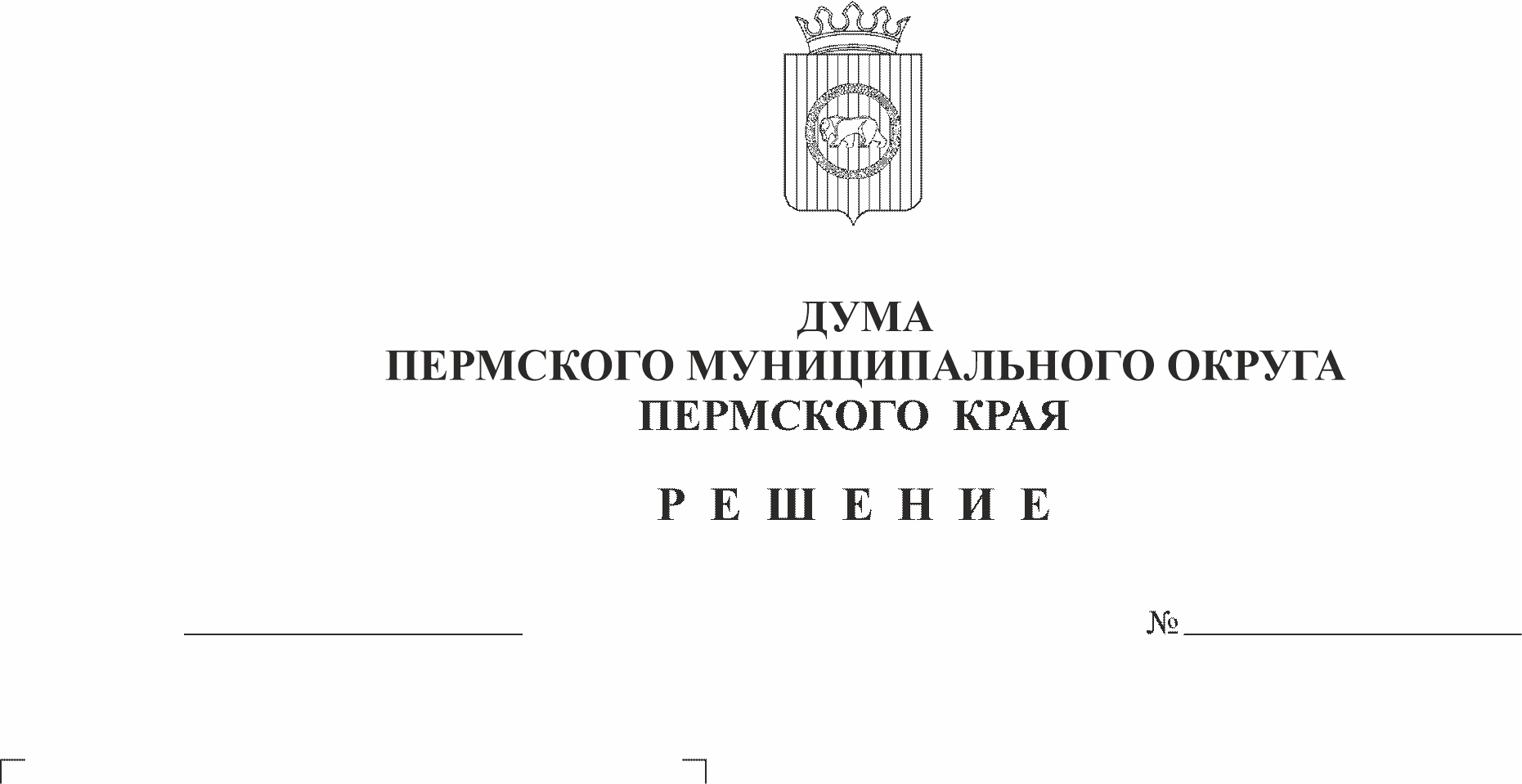 по развитию инфраструктурыадминистрации Пермского муниципального округа Пермского края и утверждении Положения об управлении по развитию инфраструктуры администрации Пермского муниципального округа Пермского краяВ соответствии с частью 3 статьи 41 Федерального закона от 06.10.2003 № 131-ФЗ «Об общих принципах организации местного самоуправления в Российской Федерации», Законом Пермского края от 29.04.2022 № 75-ПК «Об образовании нового муниципального образования Пермский муниципальный округ Пермского края», частью 4 статьи 32 Устава Пермского муниципального округа Пермского края, решением Думы Пермского муниципального округа Пермского края от 29 ноября 2022 № 47 «Об утверждении структуры администрации Пермского муниципального округа Пермского края»Дума Пермского муниципального округа РЕШАЕТ:1. Учредить управление по развитию инфраструктуры администрации Пермского муниципального округа Пермского края с правами юридического лица в форме муниципального казенного учреждения.2. Утвердить прилагаемое Положение об управлении по развитию инфраструктуры администрации Пермского муниципального округа Пермского края.3. Управлению по развитию инфраструктуры администрации Пермского муниципального округа Пермского края приступить к исполнению исполнительно-распорядительных функций на территории Пермского муниципального округа Пермского края с 01 января 2023 года.4. Управление по развитию инфраструктуры администрации Пермского муниципального округа Пермского края в соответствии со своей компетенцией с 01 января 2023 года является правопреемником управления по развитию инфраструктуры и осуществлению муниципального контроля администрации Пермского муниципального района (ИНН 5948063868) в отношениях с органами государственной власти Российской Федерации, органами государственной власти Пермского края, органами местного самоуправления, физическими и юридическими лицами.5. Поручить главе муниципального округа - главе администрации Пермского муниципального округа Пермского края В.Ю. Цветову осуществить действия по государственной регистрации управления по развитию инфраструктуры администрации Пермского муниципального округа Пермского края как юридического лица.6. Опубликовать (обнародовать) настоящее решение в бюллетене муниципального образования «Пермский муниципальный округ» и разместить на официальном сайте Пермского муниципального округа в информационно-телекоммуникационной сети Интернет (www.permraion.ru).7. Настоящее решение вступает в силу со дня его официального опубликования (обнародования).8. Контроль за исполнением настоящего решения возложить на комитет Думы Пермского муниципального округа по местному самоуправлению и социальной политике.Председатель ДумыПермского муниципального округа                                                      Д.В. ГордиенкоГлава муниципального округа -глава администрации Пермскогомуниципального округа                                                                              В.Ю. ЦветовУТВЕРЖДЕНОрешением Думы Пермскогомуниципального округаот 29.11.2022 № 57ПОЛОЖЕНИЕоб управлении по развитию инфраструктуры администрации Пермского муниципального округа Пермского края1. Общие положения1.1. Управление по развитию инфраструктуры администрации Пермского муниципального округа Пермского края (далее – Управление) является функциональным органом администрации Пермского муниципального округа Пермского края, обладающим правами юридического лица. 1.2. Учредителем Управления является муниципальное образование «Пермский муниципальный округ Пермского края», полномочия и функции от имени учредителя осуществляет администрация Пермского муниципального округа Пермского края (далее – администрация).1.3. Управление осуществляет деятельность в сфере развития инфраструктуры на территории Пермского муниципального округа Пермского края (далее – муниципальный округ).1.4. Управление в своей деятельности руководствуется Конституцией Российской Федерации, действующим законодательством Российской Федерации и Пермского края, Уставом муниципального округа, решениями Думы Пермского муниципального округа Пермского края, правовыми актами администрации и настоящим Положением.1.5. Управление в своей деятельности подотчетно главе муниципального округа – главе администрации Пермского муниципального округа (далее – глава муниципального округа) и первому заместителю главы администрации.1.6. Управление является юридическим лицом, имеет печать с изображением герба муниципального округа, штамп, бланки со своим наименованием. Управление имеет самостоятельный баланс, лицевые счета в органах казначейства.1.7. Управление является муниципальным казенным учреждением, имеет обособленное имущество в оперативном управлении.1.8. Управление осуществляет свою деятельность во взаимодействии с территориальными органами государственной власти Российской Федерации, исполнительными органами государственной власти Пермского края, органами местного самоуправления, функциональными и территориальными органами, функциональными подразделениями администрации, общественными объединениями, организациями и гражданами.1.9. Финансирование Управления осуществляется на основании бюджетной сметы за счет средств бюджета муниципального округа.1.10. Штатная численность и структура Управления устанавливаются в штатном расписании Управления, утверждаемом распоряжением администрации по представлению начальника Управления.1.11. Учредительным документом Управления является настоящее Положение.1.12. Работники Управления, замещающие должности муниципальной службы, являются муниципальными служащими, на которых распространяется действие законодательства о муниципальной службе.1.13. Полное наименование: Управление по развитию инфраструктуры администрации Пермского муниципального округа Пермского края.Краткое наименование: Управление по развитию инфраструктуры администрации Пермского муниципального округа. 1.14. Местонахождение, почтовый/электронный адрес Управления: Российская Федерация, Пермский край, Пермский муниципальный округ, с.Фролы, ул. Садовая, д. 7, 614530, uifr@permsky.permkrai.ru. 2. Основные цели и задачи Управления2.1. Основной целью деятельности Управления является формирование и реализация единой отраслевой политики, направленной на создание для населения безопасных и комфортных условий жизнедеятельности на территории муниципального округа путем исполнения функций по вопросам местного значения в сфере развития инфраструктуры территории, в том числе посредством реализации программ комплексного развития, муниципальных программ, инвестиционных проектов и иных плановых документов по строительству, ремонту, реконструкции объектов коммунальной, социальной, транспортной инфраструктур, по благоустройству территории, участию в обращении с твердыми коммунальными отходами, по охране окружающей среды, а также обеспечение деятельности по содержанию мест захоронения и организации ритуальных услуг. 2.2. Основными задачами Управления являются:2.2.1. организация в границах муниципального округа электро-, тепло-, газо- и водоснабжения населения, водоотведения, снабжения населения топливом в пределах полномочий, установленных законодательством Российской Федерации;2.2.2. дорожная деятельность в отношении автомобильных дорог местного значения в границах муниципального округа и обеспечение безопасности дорожного движения на них, включая создание и обеспечение функционирования парковок (парковочных мест), организация дорожного движения, а также осуществление иных полномочий в области использования автомобильных дорог и осуществления дорожной деятельности в соответствии с законодательством Российской Федерации;2.2.3. создание условий для предоставления транспортных услуг населению и организация транспортного обслуживания населения в границах муниципального округа;2.2.4. организация мероприятий по охране окружающей среды в границах муниципального округа;2.2.5. участие в организации деятельности по накоплению (в том числе раздельному накоплению), сбору, транспортированию, обработке, утилизации, обезвреживанию, захоронению твердых коммунальных отходов на территории муниципального округа;2.2.6. организация ритуальных услуг и содержание мест захоронения на территории муниципального округа;2.2.7. организация деятельности по ведению учета, подготовке и предоставлению в Министерство строительства Пермского края (далее- Министерство) информации об объектах незавершенного строительства, находящихся на территории муниципального района (далее – объекты незавершенного строительства), при строительстве (реконструкции) которых были использованы средства бюджетов всех уровней бюджетной системы Российской Федерации.3. Функции Управления3.1. Реализуя задачи, указанные в подпункте 2.2.1 пункта 2.2 раздела 2 настоящего Положения, Управление осуществляет следующие функции:3.1.1. координирует деятельность муниципальных предприятий и учреждений при осуществлении следующих видов деятельности:- производство пара и горячей воды (тепловой энергии);- производство пара и горячей воды (тепловой энергии) котельными;- производство пара и горячей воды (тепловой энергии) тепловыми электростанциями;- производство пара и горячей воды (тепловой энергии) прочими электростанциями и промышленными блок-станциями;- передача пара и горячей воды (тепловой энергии);- распределение пара и горячей воды (тепловой энергии);- обеспечение работоспособности котельных;- обеспечение работоспособности тепловых сетей;- выполнение работ по выработке и обеспечению потребителей тепловой энергией и горячей водой;- торговля паром и горячей водой (тепловой энергией);- производство электроэнергии тепловыми электростанциями, в том числе деятельность по обеспечению работоспособности электростанций;- производство электроэнергии, получаемой из возобновляемых источников энергии, включая выработанную солнечными, ветровыми, геотермальными электростанциями, в том числе деятельность по обеспечению их работоспособности;- обслуживание, ремонт воздушных и кабельных электрических линий, оборудования, обеспечение потребителей электроэнергией;- ремонт электрического оборудования;- распределение электроэнергии;- передача электроэнергии и технологическое присоединение к распределительным электросетям;- строительство местных линий электропередачи и связи;- строительство электростанций;- забор и очистка воды для питьевых и промышленных нужд;- распределение воды для питьевых и промышленных нужд;- добыча полезных ископаемых, транспортировка и обеспечение потребителей водоснабжением, водоотведение и очистка сточных вод;- технологическое присоединение к сетям;- сбор и обработка сточных вод;- сбор отходов;- обработка и утилизация отходов;- строительство инженерных коммуникаций для водоснабжения и водоотведения;- транспортирование по трубопроводам газа;3.1.2. осуществляет иные полномочия, предусмотренные законодательством Российской Федерации, правовыми актами Пермского края и муниципального района, регулирующими обозначенные виды деятельности. 3.2. Реализуя задачи, указанные в подпункте 2.2.2 пункта 2.2 раздела 2 настоящего Положения, Управление осуществляет следующие функции:3.2.1. участвует в разработке основных направлений инвестиционной политики в области развития автомобильных дорог муниципального округа;3.2.2. готовит предложения для принятия решений об использовании на платной основе автомобильных дорог общего пользования муниципального округа, участков указанных автомобильных дорог и о прекращении такого использования, а также создании и использовании на платной основе парковок (парковочных мест), расположенных обозначенных автомобильных дорогах, и о прекращении такого использования;3.2.3. участвует в определении методики расчета и максимального размера платы за проезд транспортных средств по платным автомобильным дорогам общего пользования местного значения, платным участкам указанных автомобильных дорог, за пользование на платной основе парковками (парковочными местами), расположенными на автомобильных дорогах общего пользования муниципального округа;3.2.4. участвует в подготовке к утверждению перечня автомобильных дорог общего пользования местного значения муниципального округа;3.2.5. координирует деятельность муниципальных учреждений по осуществлению дорожной деятельности в отношении автомобильных дорог муниципального округа;3.2.6. взаимодействует с органами государственной власти Российской Федерации и Пермского края, органами местного самоуправления в  использовании автомобильных дорог при организации и проведении мероприятий по гражданской обороне, мобилизационной подготовке в соответствии с законодательством Российской Федерации, а также в ликвидации последствий чрезвычайных ситуаций на автомобильных дорогах муниципального округа в соответствии с законодательством Российской Федерации в области защиты населения и территорий от чрезвычайных ситуаций;3.2.7. организует работы по информационному обеспечению пользователей автомобильными дорогами общего пользования муниципального округа;3.2.8. осуществляет иные полномочия, предусмотренные законодательством Российской Федерации, правовыми акта Пермского края и муниципального округа.3.3. Реализуя задачи, указанные в подпункте 2.2.3 пункта 2.2 раздела 2 настоящего Положения, Управление осуществляет следующие функции:3.3.1. принимает участие в организации деятельности по предоставлению транспортных услуг населению и организации транспортного обслуживания населения в границах муниципального округа;3.3.2. осуществляет мониторинг предложений населения муниципального округа в части транспортного обеспечения;3.3.3. осуществляет взаимодействие с юридическими лицами и индивидуальными предпринимателями, предоставляющими транспортные услуги населению муниципального округа, в том числе в части финансового обеспечения возмещения затрат, а также недополученных доходов, связанных с организацией перевозки отдельных категорий граждан с использованием электронных социальных проездных документов. 3.4. Реализуя задачи, указанные в подпункте 2.2.4 пункта 2.2 раздела 2 настоящего Положения, Управление осуществляет следующие функции:3.4.1. определяет приоритеты в области охраны окружающей среды в целях дальнейшего планирования и проведения мероприятий по охране окружающей среды в границах муниципального округа, а также их анализа;3.4.2. принимает участие в организации деятельности по экологическому воспитанию и образованию на территории муниципального округа;3.4.3. участвует в согласовании проектов строительства, реконструкции, капитального ремонта объектов производственного, коммунального и природоохранного назначения.3.5. Реализуя задачи, указанные в подпункте 2.2.5 пункта 2.2 раздела 2 настоящего Положения, Управление осуществляет следующие функции:3.5.1. взаимодействует с территориальными управлениями администрации и муниципальными учреждениями по организации создания и содержания мест (площадок) накопления твердых коммунальных отходов;3.5.2. участвует в разработке схемы размещения мест (площадок) накопления твердых коммунальных отходов;3.5.3. координирует деятельность по планированию и реализации мероприятий по сбору (в том числе раздельному сбору), транспортированию, обработке, утилизации, обезвреживанию, захоронению твердых коммунальных отходов.3.6. Реализуя задачи, указанные в подпункте 2.2.6 пункта 2.2 раздела 2 настоящего Положения, Управление осуществляет следующие функции:3.6.1. ведет сбор информации о количестве и состоянии мест захоронений на территории муниципального округа;3.6.2. проводит анализ качества оказания муниципальными учреждениями ритуальных услуг, осуществляет мониторинг предложений и замечаний граждан, связанных с оказанием данных услуг на территории муниципального округа;3.6.3. обеспечивает проведение мероприятий по исполнению предписаний надзорных органов в сфере оказания ритуальных услуг и содержания мест захоронения на территории муниципального округа 3.7. Реализуя задачи, указанные в подпункте 2.2.7 пункта 2.2 раздела 2 настоящего Положения, Управление осуществляет следующие функции:3.7.1. готовит и предоставляет в Министерство информацию о результатах инвентаризации объектов незавершенного строительства;3.7.2. формирует и предоставляет в Министерство планы по поэтапному снижению количества объектов незавершенного строительства;3.7.3. готовит и предоставляет в Министерство информацию об исполнении плана по поэтапному снижению количества объектов незавершенного строительства;3.7.4. осуществляет мониторинг объектов незавершенного строительства в целях подготовки заявлений о включении их в Реестр объектов незавершенного строительства, исключении из него или внесении изменений.3.8. Обеспечивает участие муниципального округа в федеральных, краевых программах и инвестиционных проектах, формирует и направляет заявки и иные необходимые документы на предоставление субсидий бюджету муниципального округа в целях реализации муниципальных программ и инвестиционных проектов по направлениям деятельности подведомственных муниципальных учреждений (предприятий), осуществляет контроль за реализацией федеральных, краевых, муниципальных программ и инвестиционных проектов в пределах полномочий, установленных законодательством Российской Федерации, Пермского края, нормативными правовыми актами муниципального округа. 3.9. Управление в рамках своей компетенции осуществляет функции и полномочия учредителя муниципальных учреждений (предприятий) муниципального округа от имени администрации, созданных на базе имущества, находящегося в собственности муниципального округа, а именно:3.9.1. организует работу подведомственных муниципальных учреждений (предприятий) в соответствии с законодательством Российской Федерации, Пермского края и нормативными правовыми актами муниципального округа;3.9.2. организует контроль за деятельностью подведомственных муниципальных учреждений (предприятий) в части соблюдении законодательства Российской Федерации, Пермского края и нормативных правовых актов муниципального округа;3.9.3. готовит предложения о создании, реорганизации и ликвидации муниципальных учреждений (предприятий);3.9.4. ведет кадровое делопроизводство в отношении руководителей подведомственных учреждений;3.9.5. устанавливает муниципальные задания подведомственным муниципальным учреждениям, формирует системы качественных и количественных показателей для подведомственных муниципальных учреждений (предприятий);3.9.6. осуществляет функции учредителя в соответствии с Федеральным законом от 03 ноября 2006 г. № 174-ФЗ «Об автономных учреждениях», Федеральным законом от 12 января 1996 г. № 7-ФЗ «О некоммерческих организациях», Федерального закона от 14 ноября 2002 г. № 161-ФЗ «О государственных и муниципальных предприятиях». 3.9.7. осуществляет разработку типовых положений и инструкций, методических материалов и рекомендаций по вопросам деятельности подведомственных муниципальных учреждений;3.9.8. рассматривает обращения и принимает меры по обращениям в отношении подведомственных муниципальных учреждений, их должностных лиц при нарушении их прав и законных интересов граждан и организаций;3.3.9. закрепляет подведомственные муниципальные учреждения за конкретными территориями и населенными пунктами муниципального округа;3.9.10. предоставляет Комитету имущественных отношений администрации информацию для осуществления анализа эффективности использования имущественных комплексов подведомственных муниципальных учреждений;3.9.11. контролирует сохранность и эффективное использование закрепленного за подведомственными муниципальными учреждениями особо ценного движимого и недвижимого имущества, а также переданных в бессрочное безвозмездное пользование земельных участков; 3.9.12. контролирует экономическую и финансово-хозяйственную деятельность подведомственных муниципальных учреждений (предприятий) в пределах прав, установленных действующим законодательством;3.9.13. контролирует соблюдение действующего трудового законодательства в подведомственных муниципальных учреждениях;3.9.14. осуществляет иные функции в соответствии с законодательством в отношении подведомственных муниципальных учреждений (предприятий).3.4. Создает межведомственные (координационные, совещательные) органы (комиссии, советы, рабочие группы) для решения вопросов в сфере развития инфраструктуры территории, в том числе посредством реализации программ комплексного развития, муниципальных программ, инвестиционных проектов и иных плановых документов по строительству, ремонту, реконструкции объектов коммунальной, социальной, транспортной инфраструктур, по благоустройству территории, участию в обращении с твердыми коммунальными отходами, по охране окружающей среды, а также обеспечение деятельности по содержанию мест захоронения и организации ритуальных услуг.3.10. Ведет прием граждан, рассматривает заявления, предложения и жалобы по вопросам, относящимся к компетенции Управления, принимает по ним решения;3.11. Проводит совещания, семинары и оказывает методическую помощь для работников и муниципальных служащих администрации, учреждений по вопросам, отнесенным к ведению Управления.3.12. Обеспечивает сохранность, использование, своевременный отбор и подготовку документов Управления к передаче на хранение архивного фонда.3.13. Осуществляет функции муниципального заказчика при закупках товаров, работ, услуг.3.14. Участвует в разработке и реализации стратегии социально-экономического развития муниципального округа, муниципальных программ и инвестиционных проектов.3.15. Осуществляют разработку муниципальных программ по развитию коммунального хозяйства, развитию дорожного хозяйства и благоустройству, охране окружающей среды муниципального округа, несет ответственность за их исполнение.  3.16. Осуществляет взаимодействие с участниками муниципальных программ муниципального округа, содержащих мероприятия, предусматривающие строительство, и (или) реконструкцию, капитальный ремонт объектов капитального строительства, находящиеся в муниципальной собственности;3.17. Осуществляет бюджетные полномочия главного администратора (администратора) доходов бюджета округа, главного распорядителя бюджетных средств округа и (или) получателя бюджетных средств муниципального округа, главного администратора (администратора), установленные Бюджетным кодексом Российской Федерации и правовыми актами, регулирующими бюджетные правоотношения.3.18. В рамках задач, определенных настоящим Положением, Управление осуществляет иные функции, отнесенные законодательством и/или Уставом муниципального округа к ведению администрации и закрепленные за Управлением правовыми актами муниципального округа, также осуществляет функции по поручениям главы муниципального округа.4. Права и обязанности Управления, работников Управления4.1. Управление в пределах своей компетенции имеет право:4.1.1. запрашивать и получать в установленном порядке от органов государственной власти, органов местного самоуправления, функциональных и территориальных органов и функциональных подразделений администрации, физических и юридических лиц любой организационно-правовой формы, индивидуальных предпринимателей, осуществляющих свою деятельность на территории муниципального округа, информацию, документы и материалы, необходимые для осуществления возложенных на Управление функций и полномочий;4.1.2. осуществлять контроль деятельности подведомственных муниципальных учреждений (предприятий) в пределах полномочий и в порядке, установленном постановлениями администрации;4.1.3. выступать в качестве истца и ответчика в суде, представлять свои интересы в судах общей юрисдикции, третейских и арбитражных судах, у мировых судей, в органах государственной власти, органах местного самоуправления, государственных и иных организациях и учреждениях, направлять материалы в правоохранительные органы;4.1.4. организовывать разработку методических материалов и рекомендаций по вопросам, отнесенным к его полномочиям;4.1.5. принимать участие в разработке проектов правовых актов муниципального округа по вопросам, отнесенным к его компетенции;4.1.6. вносить предложения главе муниципального округа по вопросам, отнесенным к его компетенции;4.1.7. осуществлять иные действия, предусмотренные действующим законодательством Российской Федерации.4.2. При выполнении своих функций Управление обязано:4.2.1. соблюдать требования действующего законодательства Российской Федерации;4.2.2. обеспечить решение задач и выполнение функций, установленных настоящим Положением;4.2.3. действовать в интересах населения муниципального округа;4.2.4. вести прием граждан по вопросам, отнесенным к его компетенции, при этом соблюдать установленные сроки при принятии решений, рассмотрении обращений граждан и организаций;4.2.5. осуществлять свою деятельность на основе текущих и перспективных планов администрации;4.2.6. повышать профессиональный уровень работников Управления;4.2.7. составлять бухгалтерскую, налоговую и статистическую отчетность, представлять в органы государственной власти, органы местного самоуправления необходимую информацию в установленном порядке;4.2.8. осуществлять иные действия, предусмотренные действующим законодательством Российской Федерации.4.3. Начальник Управления и работники Управления обязаны:4.3.1. исполнять основные обязанности муниципального служащего, соблюдать ограничения и не нарушать запреты, предусмотренные Федеральным законом от 02 марта 2007 года № 25-ФЗ «О муниципальной службе в Российской Федерации» (далее – Закон о муниципальной службе в РФ);4.3.2. соблюдать ограничения и запреты, исполнять обязанности, предусмотренные Федеральным законом от 25 декабря 2008 года № 273-ФЗ «О противодействии коррупции», в том числе уведомлять в письменной форме представителя нанимателя (работодателя) о личной заинтересованности при исполнении должностных обязанностей, которая может привести к конфликту интересов, и принимать меры по предотвращению подобного конфликта, уведомлять представителя нанимателя (работодателя), органы прокуратуры или другие государственные органы обо всех случаях обращения к ним каких-либо лиц в целях склонения к совершению коррупционных правонарушений, принимать меры по недопущению любой возможности возникновения конфликта интересов;4.3.3. соблюдать положения Кодекса этики и служебного поведения муниципальных служащих администрации.5. Руководство Управления5.1. Управление возглавляет начальник, назначаемый на должность и освобождаемый от должности распоряжением администрации.Начальник Управления имеет заместителя, назначаемого на должность и освобождаемого от должности по согласованию с первым заместителем главы администрации.Условия и гарантии деятельности начальника Управления как муниципального служащего устанавливаются договором в соответствии с законодательством о муниципальной службе и труде и настоящим Положением.5.2. Начальник Управления осуществляет руководство на принципе единоначалия и несет персональную ответственность за выполнение возложенных на Управление задач и осуществление им своих функций.5.3. Начальник Управления в пределах полномочий Управления:5.3.1. без доверенности представляет интересы Управления по всем вопросам его деятельности;5.3.2. издает в пределах своих полномочий распоряжения и приказы, а также разрабатывает инструкции, обязательные для исполнения подведомственными организациями, дает разъяснения по ним;5.3.3. представляет главе муниципального округа кандидатов на должности муниципальной службы для их приема или увольнения;5.3.4. распределяет обязанности между работниками Управления;5.3.5. готовит предложения по изменению штатного расписания Управления;5.3.6. утверждает положения о структурных подразделениях Управления, должностные инструкции руководителей подведомственных муниципальных учреждений;5.3.7. обеспечивает повышение квалификации работников Управления;5.3.8. распоряжается в установленном порядке имуществом и средствами Управления;5.3.9. подписывает финансовые документы Управления;5.3.10. заключает муниципальные контракты, соглашения и договоры;5.3.11. выдает доверенности в пределах своих полномочий;5.3.12. подписывает исковые заявления; 5.3.13. участвует в заседаниях и совещаниях по вопросам, отнесенным к полномочиям Управления;5.3.14. назначает и освобождает от должности руководителей подведомственных муниципальных учреждений по согласованию с главой муниципального округа; 5.3.15. применяет к работникам Управления, не являющимися муниципальными служащими, меры поощрения и дисциплинарного взыскания; 5.3.16. определяет размер премий и устанавливает персональные надбавки к должностным окладам работникам Управления в соответствии с действующим законодательством Российской Федерации, Пермского края и нормативными правовыми актами муниципального округа;5.3.17. оказывает материальную помощь работникам Управления в соответствии с действующим законодательством Российской Федерации, Пермского края и нормативными правовыми актами муниципального округа;5.3.18. для осуществления оперативной деятельности создает постоянные и временные советы и комиссии;5.3.19. осуществляет прием граждан по вопросам, отнесенным к компетенции Управления;5.3.20. утверждает учредительные документы подведомственных муниципальных учреждений и вносит изменения в них; 5.3.21. утверждает перечни особо ценного движимого и иного имущества, передаваемого подведомственным муниципальным учреждениям (закрепленного за подведомственными муниципальными автономными учреждениями) в соответствии с законодательством Российской Федерации, правовыми актами муниципального округа; 5.3.22. осуществляет иные полномочия в соответствии с действующим законодательством в пределах функций, отнесенных к Управлению.5.4.  В случае временного отсутствия начальника Управления его обязанности исполняет заместитель начальника Управления.6. Ответственность работников Управления6.1. Начальник Управления несет персональную ответственность в соответствии с действующим законодательством за неисполнение или ненадлежащее исполнение возложенных на Управление полномочий и функций, действия или бездействие, ведущие к нарушению прав и законных интересов граждан, неисполнение основных обязанностей муниципального служащего, нарушение запретов и несоблюдение ограничений, связанных с прохождением муниципальной службы, предусмотренных Законом о муниципальной службе в РФ.6.2. Работники Управления несут ответственность в соответствии с действующим законодательством о труде и муниципальной службе в пределах установленных должностных обязанностей, в том числе за неисполнение основных обязанностей муниципального служащего, нарушение запретов, несоблюдение ограничений, связанных с прохождением муниципальной службы, предусмотренных Закон о муниципальной службе в РФ.6.3. Начальник и работники Управления несут ответственность в соответствии с действующим законодательством за неисполнение обязанностей, нарушение запретов, несоблюдение ограничений, предусмотренных Федеральным законом от 25 декабря 2008 г. № 273-ФЗ «О противодействии коррупции», в том числе за неисполнение обязанности по уведомлению в письменной форме представителя нанимателя (работодателя) о личной заинтересованности при исполнении должностных обязанностей, которая может привести к конфликту интересов, и по предотвращению подобного конфликта, обязанности по уведомлению представителя нанимателя (работодателя), органов прокуратуры или других государственных органов обо всех случаях обращения к ним каких-либо лиц в целях склонения к совершению коррупционных правонарушений и недопущению любой возможности возникновения конфликта интересов.6.4. Начальник и работники Управления несут ответственность за нарушение положений Кодекса этики и служебного поведения муниципальных служащих администрации.7. Взаимоотношения и связи УправленияУправление, структурные подразделения Управления в своей работе взаимодействует с органами государственной власти, органами местного самоуправления, функциональными и территориальными органами и функциональными подразделениями администрации, юридическими и физическими лицами в рамках своей компетенции.8. Контроль и проверка деятельности УправленияКонтроль и проверку деятельности Управления осуществляют уполномоченные органы в установленном порядке в пределах своих полномочий и функций.9. Имущество и финансы Управления9.1. Управление имеет на балансе муниципальное имущество, закрепленное за ним на праве оперативного управления в соответствии с законодательством Российской Федерации и нормативными правовыми актами муниципального округа.9.2. Собственником имущества является муниципальное образование «Пермский муниципальный округ». Собственник имущества вправе изъять излишнее, неиспользуемое либо используемое не по назначению имущество и распорядиться им по своему усмотрению.9.3. Управление не вправе отчуждать или иными способами распоряжаться закрепленным за ним имуществом и имуществом, приобретенным за счет средств, выданных ему по смете.9.4. Управление отвечает по своим обязательствам находящимися в его распоряжении денежными средствами. При их недостаточности субсидиарную ответственность несет администрация.10. Заключительные положенияСоздание, реорганизация и ликвидация Управления осуществляются в порядке, установленном действующим законодательством.